SUBSIDIARIEDAD DE LA TUTELA/ Prematura presentación de la tutela al encontrarse pendiente el trámite de definición de competencia“(…) a estas alturas de las diligencias el amparo se torna prematuro porque se desconoce si el juzgado al cual se reparta la acción popular, asumirá su conocimiento o provocará el conflicto negativo de competencia, lo que revelará al actor el competente para tramitarla, además, frente a esas decisiones surgirá la oportunidad de recurrir, por manera que es improcedente el amparo constitucional en razón a que el trámite en el que se alega la vulneración aún se encuentran en curso (…)”Citas: Corte Constitucional, sentencias T-134 de 1994, T-567 de 1998 y T-103 de 2014.
REPUBLICA DE COLOMBIA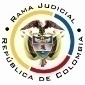 RAMA JUDICIAL DEL PODER PÚBLICOTRIBUNAL SUPERIOR DEL DISTRITO JUDICIALSALA DE DECISIÓN CIVIL –FAMILIA – DISTRITO DE PEREIRADEPARTAMENTO DEL RISARALDA		Asunto			: Sentencia de tutela en primera instanciaAccionante		: Uner Augusto Becerra LargoAccionado (s)		: Juzgado Civil del Circuito de Santa Rosa de CabalVinculado (s)		: Defensoría del Pueblo – Regional Risaralda y otrosRadicación		: 2016-00788-00 (Interno No.788)		Temas			: Procedencia – Subsidiariedad		Magistrado Ponente	: Duberney Grisales HerreraActa número		: 403 de 23-08-2016Pereira, R., veintitrés (23) de agosto de dos mil dieciséis (2016).EL ASUNTO POR DECIDIRLa acción constitucional referida, adelantadas las debidas actuaciones con el trámite preferente y sumario, sin que se evidencien causales de nulidad que la invalide.LA SÍNTESIS DE LOS SUPUESTOS FÁCTICOS RELEVANTESRelató el actor que presentó ante el Juzgado Civil del Circuito de Santa Rosa de Cabal, la acción popular No.2016-00131-00 contra el Centro de Servicios Crediticios con domicilio en esa localidad, pero fue rechazada por razones que no comparte; consideró que esa conducta desconoce la jurisprudencia de la CSJ y contraviene el artículo 16 de la Ley 472 (Folio 1, este cuaderno). LOS DERECHOS INVOCADOSLos derechos fundamentales al debido proceso, la igualdad, y la debida administración de justicia (Folio 1, este cuaderno). LA PETICIÓN DE PROTECCIÓNPretende que: (i) Se tutelen los derechos invocados; (ii) Se ordene al accionado admitir y tramitar la acción popular; y, (iii) Se envíe copia escaneada de esta acción a su correo electrónico y se le brinden copias físicas (Folio 1, este cuaderno).LA SÍNTESIS DE LA CRÓNICA PROCESALCorrespondió a este Despacho por reparto ordinario el día 10-08-2016, con providencia del día hábil siguiente se admitió, se ordenó vincular a quienes se estimó conveniente y, se dispuso notificar a la partes, entre otros ordenamientos (Folios 4 y 5, ibídem). Fueron debidamente enterados los extremos de la acción (Folio 6, ibídem). Contestó el accionado (Folio 8 y 26, ib.), la Procuraduría General de la Nación, Regional Risaralda (Folio 14, ibídem), la Personería y la Alcaldía de Pereira (Folios 17 a 19 y 21 a 23, ib.). El accionado arrimó las copias requeridas (Folios 9 a 12, ib.). LA SINOPSIS DE LAS RESPUESTASEl Juzgado Civil del Circuito de Santa Rosa de Cabal, R.Relató el trámite dado a la acción popular y expuso que la remisión al juzgado de Túquerres, N., se debió a que allí fue donde ocurrieron los hechos además de que ese es el domicilio de la accionada (Folios 8 y 26, ib.).La Procuraduría General de la Nación, Regional RisaraldaRefirió su papel en las acciones populares; adujo que la situación alegada, es ajena a su función, por lo que solicitó su desvinculación (Folio 14, ib.). La Personería Municipal de PereiraAnotó que es el aparato judicial el competente para tramitar las acciones populares, y por tanto, no se le puede imputar responsabilidad alguna en la vulneración de los derechos invocados (Folios 17 a 19, ib.).La Alcaldía de PereiraConsideró que no está legitimada en el extremo pasivo de esta acción, porque la presunta vulneración le es solo atribuible al accionado; y, en esas condiciones solicitó ser desvinculada. Agregó que debe condenarse en costas al actor por el obstinado abuso de los mecanismos constitucionales (Folios 21 a 23, ib.).LA FUNDAMENTACIÓN JURÍDICA PARA DECIDIRLa competenciaEsta Sala es competente para conocer la acción en razón a que es la superiora jerárquica del accionado, el Juzgado Civil del Circuito de Santa Rosa de Cabal, R. (Artículos 86 de la CP y 37 del Decreto 2591 de 1991).El problema jurídico a resolver¿El Juzgado Civil del Circuito de Santa Rosa de Cabal, R., ha vulnerado o amenazado los derechos fundamentales del accionante con ocasión del trámite surtido en la acción popular, según lo expuesto en el escrito de tutela?La resolución del problema jurídicoLa legitimación en la causaSe cumple la legitimación por activa dado que el actor, es el accionante en la acción popular en la que se reprocha la falta al debido proceso. Y por pasiva, lo es el Juzgado Civil del Circuito de Santa Rosa de Cabal, R., al ser la autoridad judicial que conoce el asunto.Como los vinculados no participaron en la acción popular dentro de la cual se alega la vulneración al debido proceso, carecen de legitimación, por ende se declarará improcedente el amparo en su contra.Las sub-reglas de análisis en la procedibilidad frente a decisiones judicialesA partir de la sentencia C-543 de 1992, mediante la cual se examinaron en sede de constitucionalidad, los artículos 11, 12 y 40 del Decreto 2591 de 1991, que se declararon ajustados a la Carta Política, se inicia la línea jurisprudencial en torno a la tutela contra providencias judiciales, que ha evolucionado hasta una re-definición dogmática entre 2003 y 2005, que consistió básicamente en sustituir la expresión “vías de hecho” a la de “causales genéricas de procedibilidad” y ensanchar las causales, pasando de cuatro (4) a ocho (8), es decir, las “causales especiales”, que deben reunirse para adentrarse en el estudio concreto del caso.Ahora, en frente del examen que se reclama en sede constitucional, resulta de mayúscula trascendencia, precisar que se trata de un juicio de validez y no de corrección, lo que evidencia que son dos planos de estudio diversos, entonces, mal puede mutarse en constitucional lo que compete al ámbito legal, ello se traduce en evitar el riesgo de convertirse en una instancia más, que iría en desmedro de la naturaleza excepcional del instrumento protector.  Así lo explicó  constitucional.Los requisitos generales de procedibilidad, explicados en amplitud en la sentencia C-590 de 2005 y reiterados en la consolidada línea jurisprudencial de la Corte Constitucional (2016) son: (i) Que el asunto sea de relevancia constitucional; (ii) Que se hayan agotado los medios ordinarios y extraordinarios de defensa judicial al alcance del afectado; (iii) Que se cumpla con el requisito de inmediatez; (iv) Que la irregularidad procesal tenga un efecto directo y determinante sobre la decisión atacada; (v) Que el actor identifique los hechos generadores de la vulneración y que; (vi) De ser posible, los hubiere alegado en el proceso judicial en las oportunidades debidas; (vii) Que no se trate de tutela contra tutela.De otra parte, como requisitos o causales especiales de procedibilidad, se han definido los siguientes: (i) Defecto orgánico, (ii) Defecto procedimental absoluto, (iii) Defecto fáctico, (iv) Error inducido, (v) Decisión sin motivación, (vi) Defecto material o sustantivo; (vii) Desconocimiento del precedente; y, por último, (viii) violación directa de la Carta.  Un sistemático recuento puede leerse en la obra de los doctores Catalina Botero Marino y Quinche Ramírez.El carácter subsidiario de la acción de tutela	La acción de tutela, se halla prescrita en el artículo 86 de la Constitución Nacional, definiendo la regla general sobre la procedencia de la acción, al consagrar en el inciso 3° que  “Esta acción solo procederá cuando el afectado no disponga de otro medio de defensa judicial, salvo que aquella se utilice como mecanismo transitorio para evitar un perjuicio irremediable”. Es por ello que la acción de tutela es subsidiaria, en razón a que su procedencia está sometida al agotamiento de los medios ordinarios y extraordinarios de defensa por el accionante o a la demostración de su inexistencia; al respecto la Corte ha señalado: “Es, en efecto, un mecanismo judicial de origen constitucional de evidente carácter residual que está previsto para asegurar la tutela efectiva y sustancia de los derechos constitucionales fundamentales, pues solo procederá cuando el afectado no disponga de otro medio de defensa judicial (…). Se establece así un sistema complementario de garantía de aquellos derechos constitucionales fundamentales (…)”.La Corte Constitucional en su jurisprudencia ha destacado la importancia de preservar el principio de subsidiariedad en el amparo constitucional:En efecto, el carácter subsidiario de la acción de tutela impone al interesado la obligación de desplegar todo su actuar dirigido a poner en marcha los medios ordinarios de defensa ofrecidos dentro del ordenamiento jurídico para la protección de sus derechos fundamentales. Tal imperativo constitucional pone de relieve que para acudir a la acción de tutela el peticionario debe haber actuado con diligencia en los procesos y procedimientos ordinarios, pero también que la falta injustificada de agotamiento de los recursos legales deviene en la improcedencia del mecanismo de amparo establecido en el artículo 86 Superior.Conforme a lo sostenido por la Corte, deben agotarse los recursos ordinarios de defensa, toda vez que la tutela no fue creada ni destinada a suplir los procedimientos ordinarios ni para enmendar los errores o descuidos de las partes en el proceso; dentro del mismo ámbito la doctrina constitucional enseña: “(…) la Corte ha sostenido, de manera reiterada, que la acción de tutela es improcedente cuando con ella se pretenden sustituir mecanismos ordinarios de defensa que, por negligencia, descuido o incuria de quien solicita el amparo constitucional, no fueron utilizados a su debido tiempo”. Además, la Corte ha sido reiterativa en su criterio(2016).También la Corte Suprema de Justicia se ha referido al tema- (2016), prohija la improcedencia de la tutela por aplicación del principio de subsidiariedad.EL CASO CONCRETO Puesto que los requisitos generales de procedibilidad son concurrentes, esto es, incumplido uno, se torna inane el examen de los demás, menos podrían revisarse los supuestos especiales, el análisis que sigue se limitará a la subsidiariedad, porque es el elemento que se advierte ausente y resulta suficiente para el fracaso del amparo.El actor se duele porque el Juzgado Civil del Circuito de Santa Rosa de Cabal, R. no asumió el conocimiento de la acción popular a pesar de que la entidad accionada tiene su domicilio en esa localidad (Artículo 16, Ley 472). Conforme al acervo probatorio la a quo, mediante proveído dictado el día 29-04-2016, rechazó la acción popular por carecer de competencia y ordenó su envío al Juzgado Civil del Circuito de Tùquerres, N. (Folio 9, ib.), recurrido por el actor en reposición y subsidio apelación, fue desatado con auto del día 06-05-2016, se mantuvo la decisión y se negó la alzada (Folios 10 y 11, ib.), aclarado con proveído del 12-05-2016 (Folio 12, ib.) y una vez ejecutoriado, se remitió al referido Despacho Judicial (Folio 8, ib.).Sin que sea necesario ahondar en el asunto, hay que decir que a estas alturas de las diligencias el amparo se torna prematuro porque se desconoce si el juzgado al cual se reparta la acción popular, asumirá su conocimiento o provocará el conflicto negativo de competencia, lo que revelará al actor el competente para tramitarla, además, frente a esas decisiones surgirá la oportunidad de recurrir, por manera que es improcedente el amparo constitucional en razón a que el trámite en el que se alega la vulneración aún se encuentran en curso. Así lo ha dispuesto la jurisprudencia de la Corte Constitucional, criterio también expuesto por la CSJ.Evidente, entonces, es la falta de agotamiento del supuesto de subsidiariedad, como ha explicado la Corte Constitucional, que reiteradamente ha referido que la acción de tutela no puede implementarse como mecanismo alternativo o paralelo para resolver problemas jurídicos que deben ser resueltos al interior del trámite ordinario. Cabe acotar que nada se arguyó y menos acreditó por parte del accionante, de forma que pudiera estimarse que es una persona que requiere de protección reforzada, de tal modo que amerite un análisis flexible del requisito de procedibilidad echado de menos.En ese contexto, la presente acción de tutela es improcedente toda vez que se incumple con uno de los siete (7) requisitos generales de procedibilidad, como lo es el de la subsidiariedad, pues aún se encuentran en trámite la acción popular.Con relación a que se escanee y se envíe copia de toda la actuación surtida a su correo electrónico, se considera que con la orden impartida en el proveído del día 11-08-2016 (Folios 4 y 5, ib.), se cumplió dicho pedimento.LAS CONCLUSIONES Con fundamento en las consideraciones expuestas, en los acápites anteriores: (i) Se declarará improcedente la acción constitucional invocada con estribo en que se incumplió el presupuesto de subsidiariedad; y también, (ii) Se declarará improcedente respecto a los vinculados por carecer de legitimación.En mérito de lo expuesto, el Tribunal Superior del Distrito Judicial de Pereira, Sala de Decisión Civil -Familia, administrando Justicia, en nombre de la República y por autoridad de la Ley,F A L L A,DECLARAR improcedente la tutela propuesta por el señor Uner Augusto Becerra Largo contra el Juzgado Civil del Circuito de Santa Rosa de Cabal, R., la Defensoría del Pueblo y la Procuraduría General de la Nación, Regional de Risaralda, y la Alcaldía y Personería de Pereira.NOTIFICAR esta decisión a todas las partes, por el medio más expedito y eficaz.REMITIR este expediente, a la Corte Constitucional para su eventual revisión, de no ser impugnada.ORDENAR el archivo del expediente, surtidos los trámites anteriores.Notifíquese,DUBERNEY GRISALES HERRERAM A G I S T R A D OEDDER JIMMY SÁNCHEZ C.		JAIME ALBERTO SARAZA N.	M A G I S T R A D O 				M A G I S T R A D O  DGH/ODCD/2016